ΣΧΕΔΙΟ ΜΑΘΗΜΑΤΟΣ 1Εικόνες για αφόρμηση: 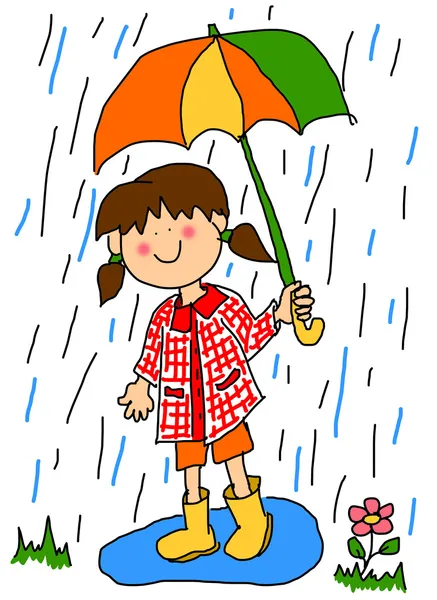 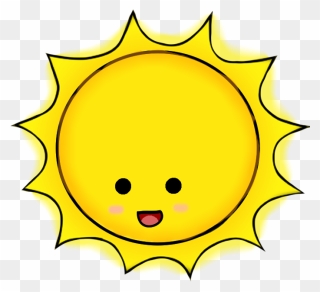 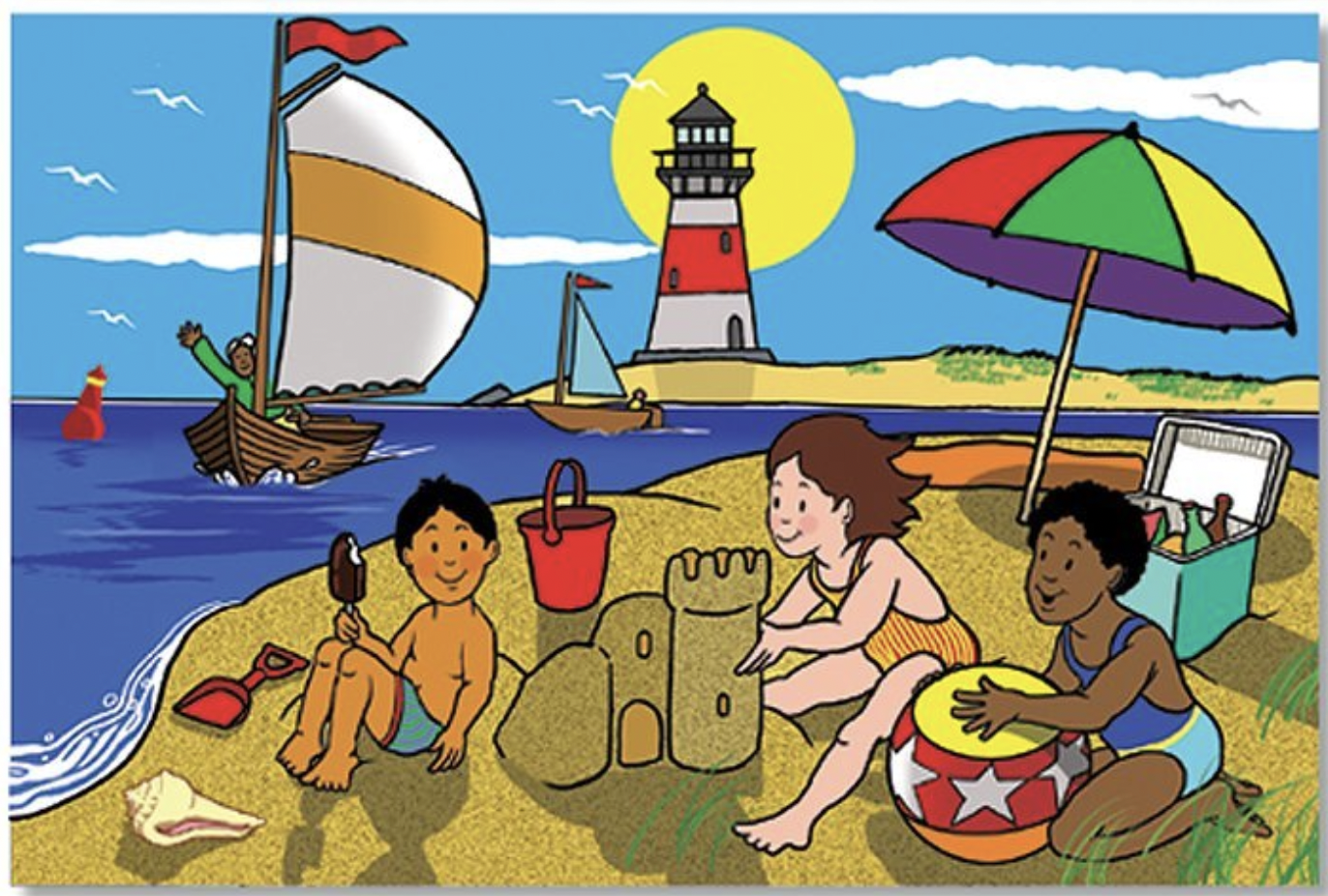 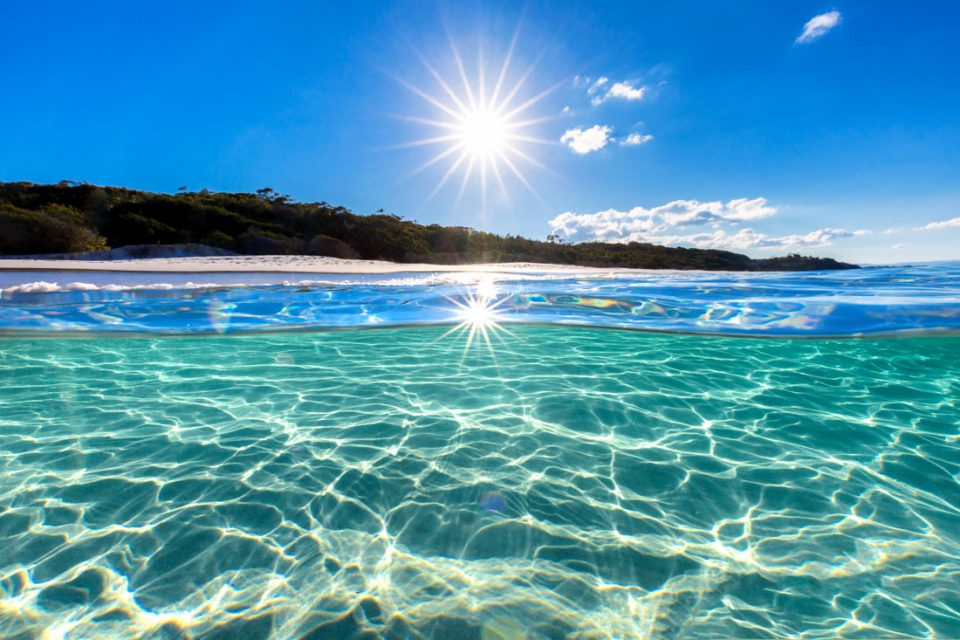 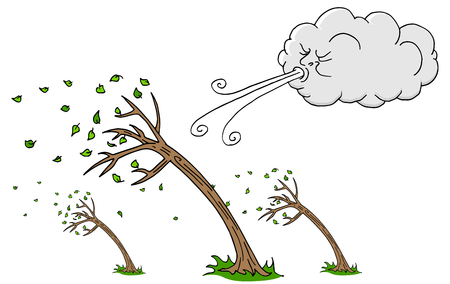 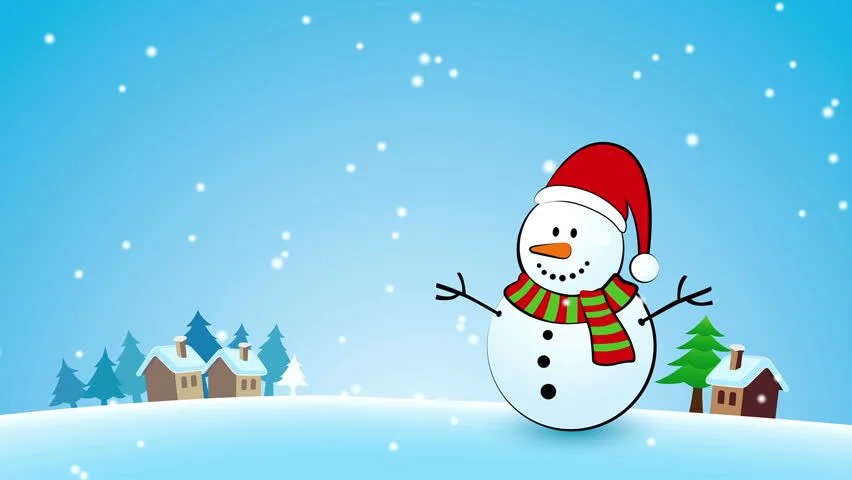 Εικόνες δραστηριότητες 2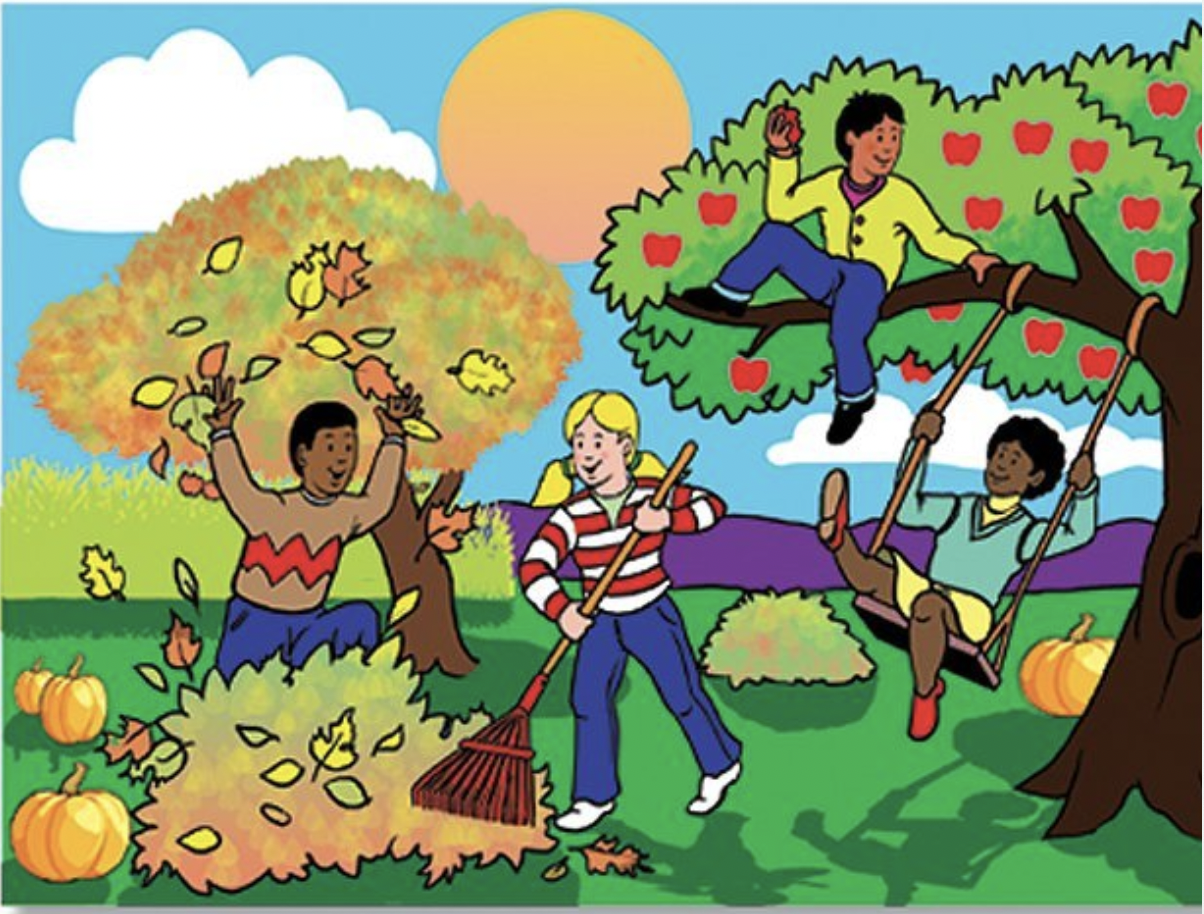 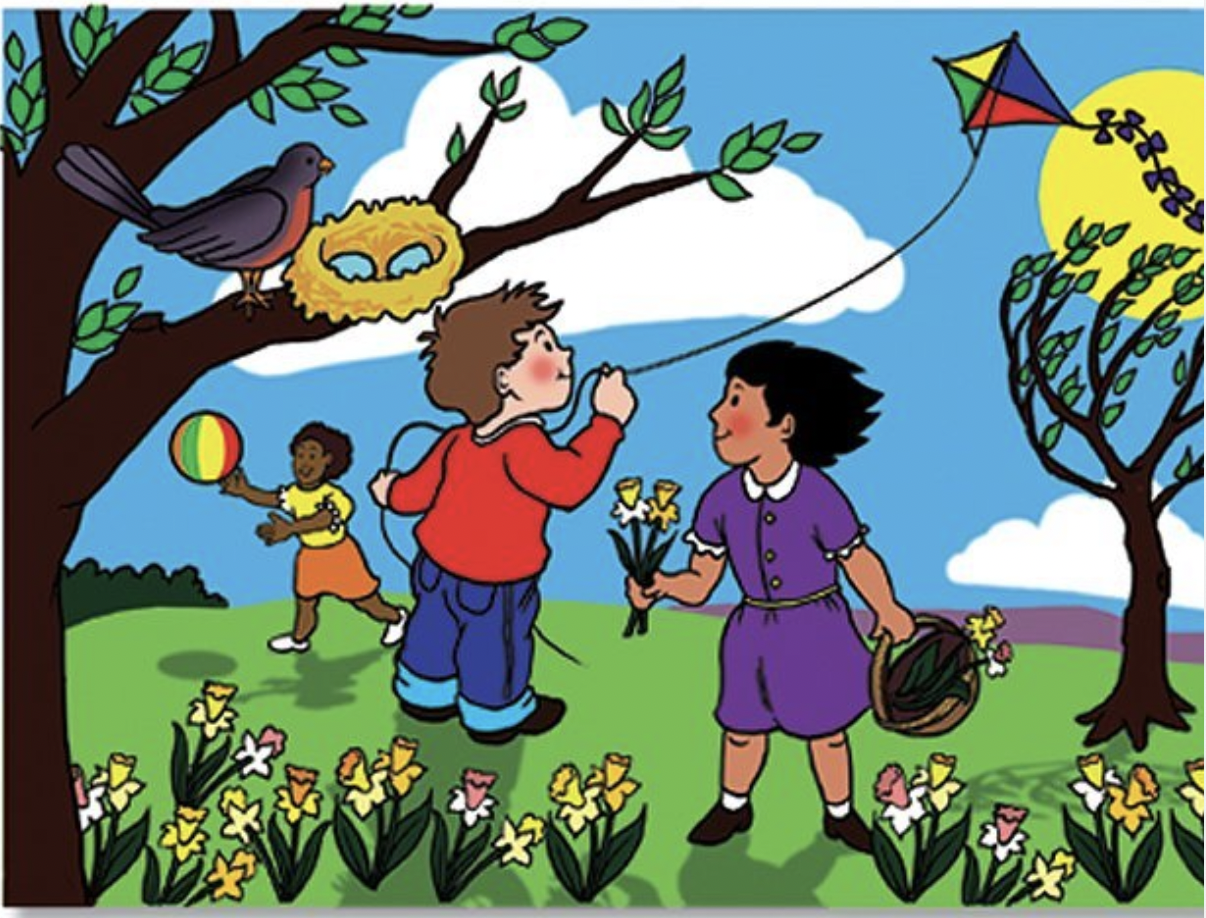 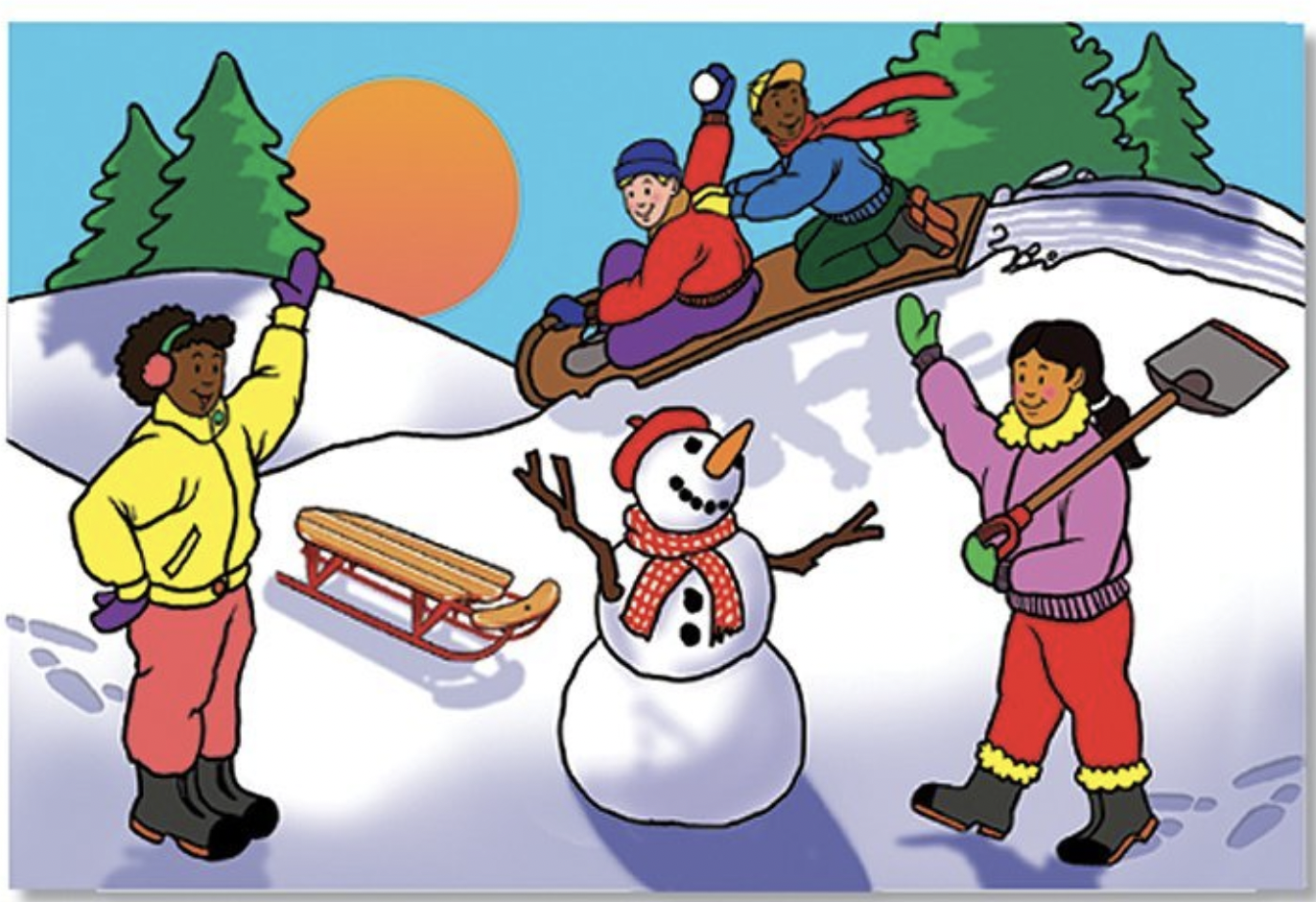 Δραστηριότητα 3: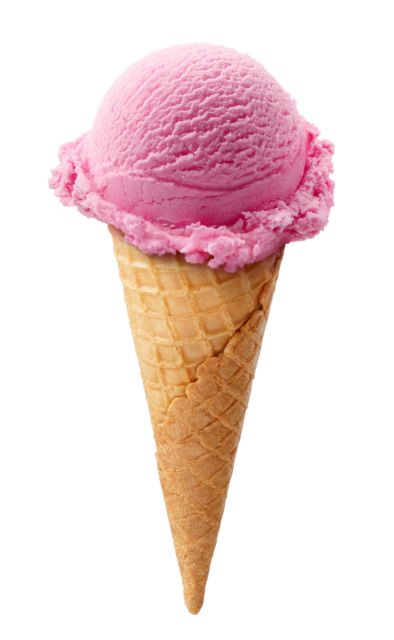 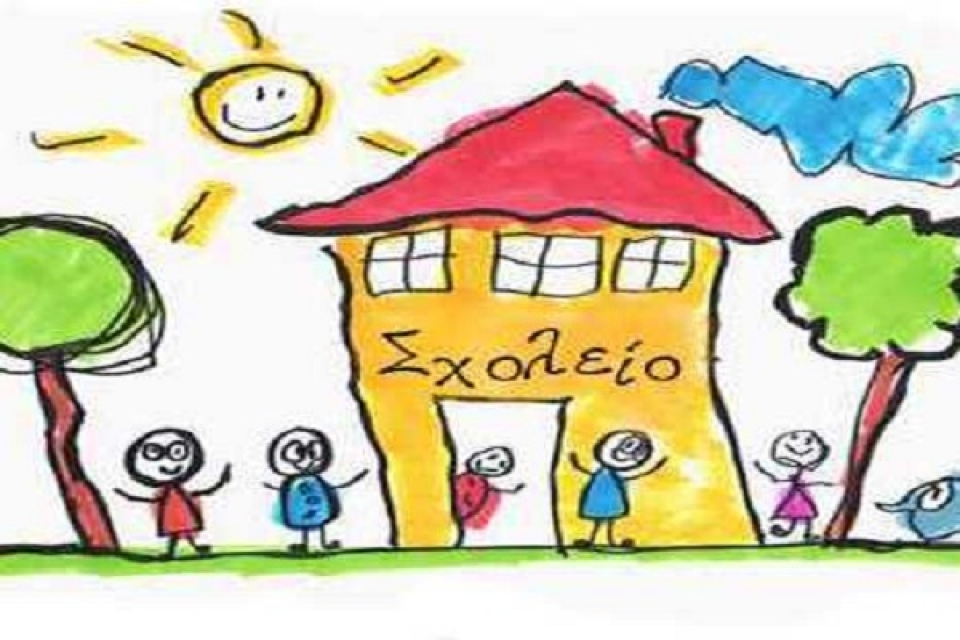 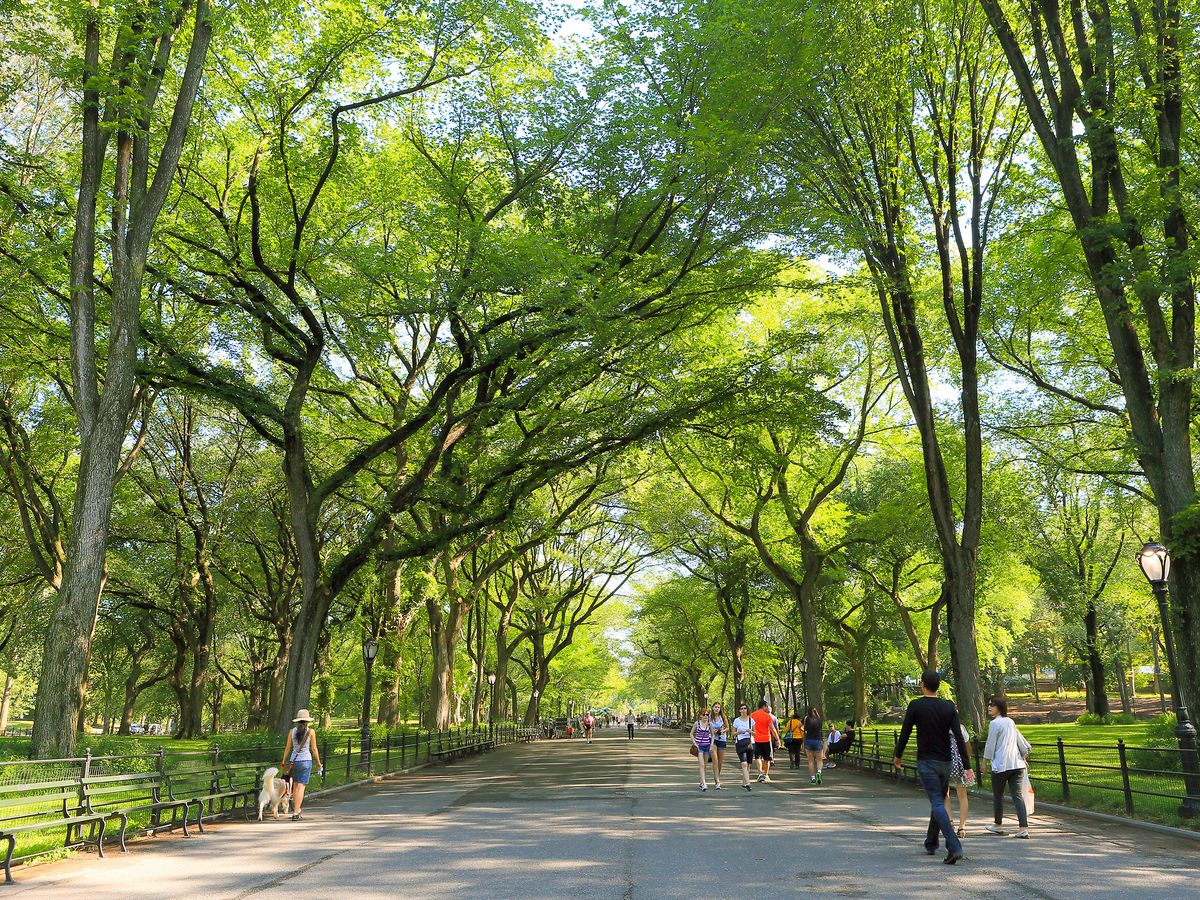 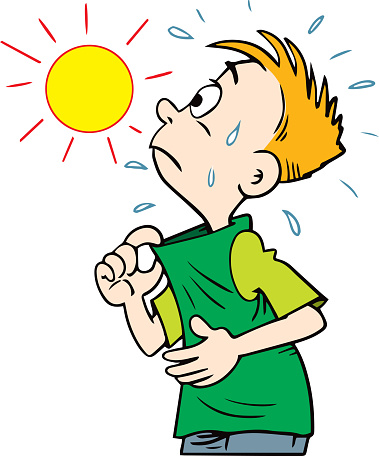 